JASD専門医更新申請者用 手続き及び書類チェックシート氏名　　　　　　　　　　この度の申請につきまして、ありがとうございます。申請前に確認をお願いします。準備が出来ましたらそれぞれ☐に印を付けてください省略可を適用する場合は省略可とマルをつけてください。【提出物・単位数の確認】の1～14すべてに☑がつけば申請要件を満たしております。申請時はこの用紙も同封してください。【提出物・単位数の確認】 1．様式１、（２）、４の提出がある 2．様式１の提出日が今回の申請期間である（それ以外の場合は再提出なので前回申請の状況を事務局にて確認） 3．様式１に更新審査料20,000円の振込控えが貼付されている（申請フォーム入力後クレジットカード決済・銀行振込にてお支払いの場合、入金完了メールを印刷し貼付）□　4．（省略可）様式２ 履歴書の提出がある□　5．（省略可）日本国歯科医師免許証の写しが同封されている□　6．様式４ 研修カリキュラム単位取得証明書の提出がある□　7．様式４ 学術大会出席単位が20単位以上ある（10単位／1回）□　8-1．様式４ 認定研修会（10単位／1回）、SDHセミナー（5単位／1回）、DTセミナー（5単位／1回）の出席単位が20単位以上ある。□　8-2．8-1のうち、認定研修会出席が1回以上ある□  9. 認定アドバンスドセミナー出席が2回以上ある（10単位／1回）□ 10．様式４　研修カリキュラム単位取得証明書の合計が80単位以上ある□ 11．JASD認定証（専門医）の写しが同封されている□ 12．提出書類がカラーで電子データ化されている13．本紙（□に印済み）、様式１・（２）・４、（歯科医師免許証）、研修会等の各受講証など、必要書類が１つのファイルで電子化され、学会ホームページ書類提出フォームよりアップロードが完了している。□ 14．紙媒体でのプリントアウトが下記方法で同封されている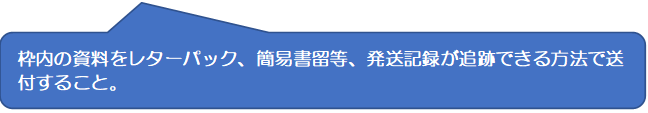 